08.06.2020r.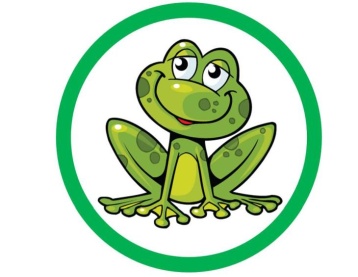 Temat tygodnia:  WAKAJE TUŻ, TUŻ …Temat dnia: W górach 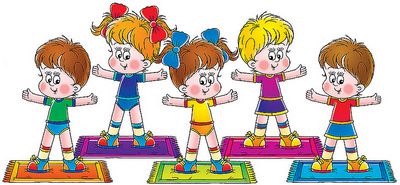 Gimnastyka poranna -  przy wesołej rymowance:Gimnastyka  fajna sprawa,
dla nas wszystkich to zabawa.
Ręce w górę, w przód i w bok,
skłon do przodu, w górę skok.Głowa, ramiona, kolana, pięty,
kolana, pięty, kolana, pięty,
głowa, ramiona, kolana, pięty oczy, uszy, usta, nos. (Powtarzamy i przyśpieszamy tempo ćwiczeń).„Góry” – wysłuchaj wiersza J. Porazińskiej. 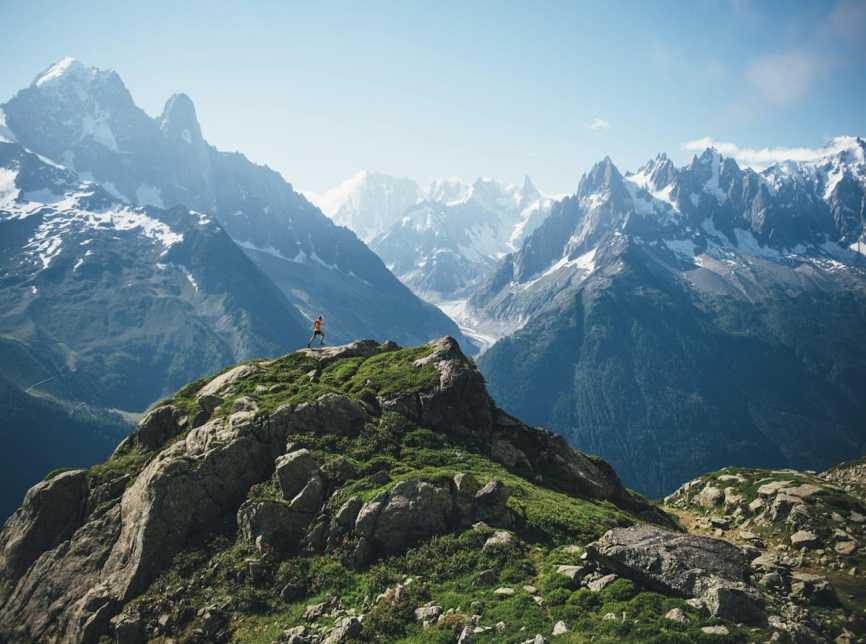 Góry, nasze góry. Hale, nasze hale.
Kto was zna tak dobrze, 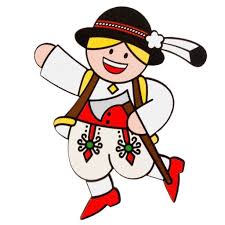 jako my, górale.
Góry, nasze góry. Wy, wysokie szczyty. 
Kto was przewędrował? Góral rodowity. 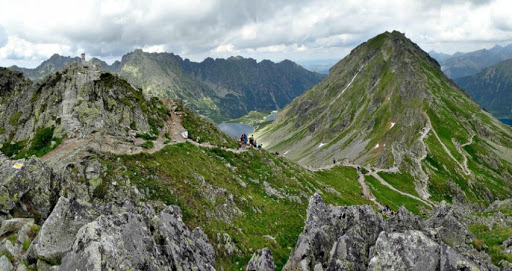 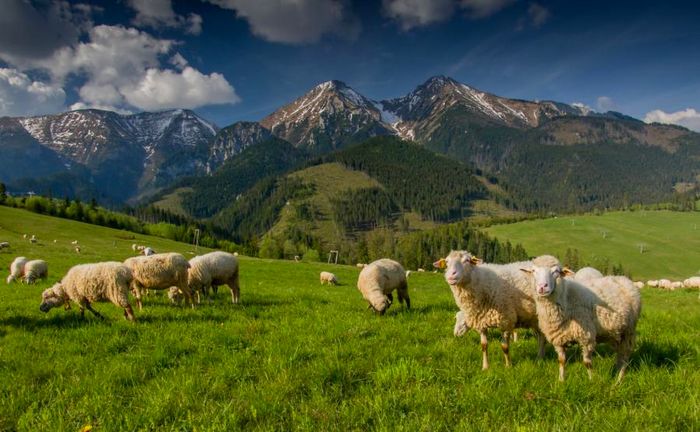 Rozmowa z dzieckiem (zachęcamy do budowania dłuższych wypowiedzi):- Po czym poznamy, że jesteśmy w górach?- Jak nazywamy potocznie mieszkańców gór?- Jak nazywa się łąka w górach?- Jak nazywa się wędzony ser owczy?- W jaki sposób można spędzać w grach wakacje?4.  Poproś rodzica o odczytanie wyrazów, podziel wyrazy na sylaby, wymień pierwszą i ostatnią głoskę wyrazu, podejmij próbę odczytania wyrazów:halegóraloscypki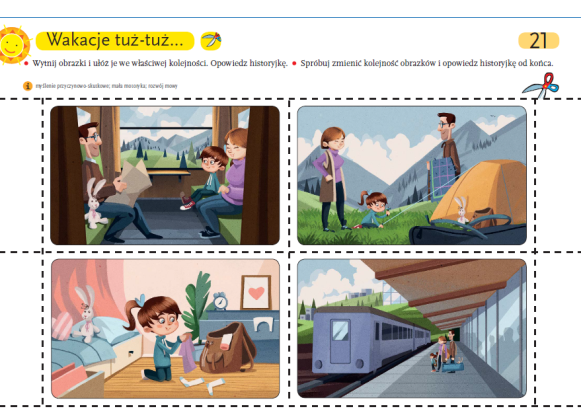 Praca z książką Tropiciele cz.4,s.21.„Wyjazd w góry” – historyjka obrazkowa.Piosenka do walizek i plecaków – zapraszam do osłuchania się z piosenką, wesołej tanecznej zabawy, nauki refrenu piosenki. https://www.youtube.com/watch?v=qleKetMP_XQPiosenka do walizek i plecakówMam kartkę niewielką
i pędzel malutki,
namaluję na papierze
kolorowe nutki.Ref. Dla dziewczynek
i chłopaków,
do walizek
i plecaków, 
na Mazury
i pod chmury,
nad jeziora
albo w góry.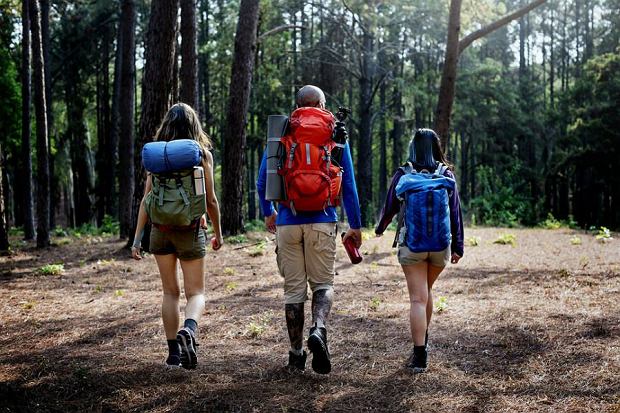 Z tych nutek ułożę
tęczową piosenkę,
refren będzie w niej wesoły,
zwrotki uśmiechnięte.Dla dziewczynek…Tropimy głoskę „h” – praca z książką Tropiciele cz. 4, s. 20.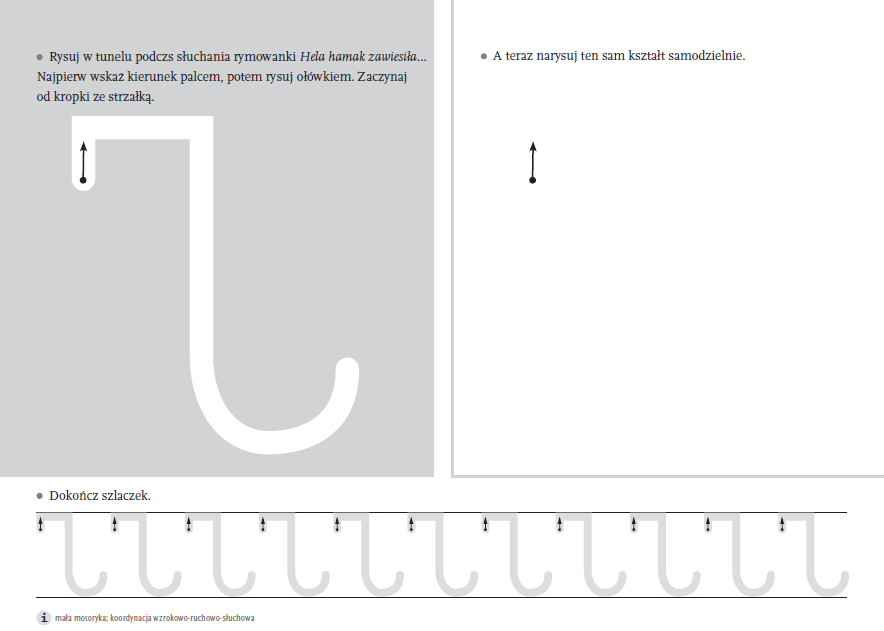 Drogie dzieci, zachęcam Was do zabaw w poznawanie liter, czytania prostych wyrazów, podpisywania  rysunków swoim imieniem, wyszukiwania wyrazów na ulubione litery alfabetu.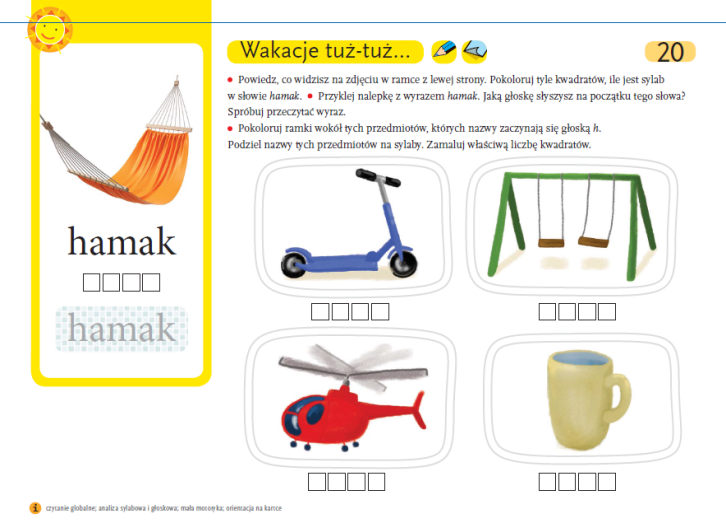  Pamiętajcie o wyjściu na świeże powietrze oraz dokładnym myciu rączek.Pozdrawiam serdecznie. Ewa Kuś